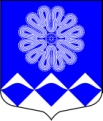 РОССИЙСКАЯ ФЕДЕРАЦИЯАДМИНИСТРАЦИЯ МУНИЦИПАЛЬНОГО ОБРАЗОВАНИЯПЧЕВСКОЕ СЕЛЬСКОЕ ПОСЕЛЕНИЕКИРИШСКОГО МУНИЦИПАЛЬНОГО РАЙОНА ЛЕНИНГРАДСКОЙ ОБЛАСТИРАСПОРЯЖЕНИЕ24 марта 2016  года                             				   № 45-рд.ПчеваО наделении полномочиями должностных лиц, уполномоченных составлять административные протоколы	На основании  Закона Ленинградской области от 02.07.2003г. № 47-оз «Об административных правонарушениях» в редакции от 29.12.2015 № 149-оз,  в соответствии с областным законом от 13.10.2006г. № 116-оз «О наделении органов местного самоуправления муниципальных образований Ленинградской области отдельными государственными полномочиями Ленинградской области в сфере административных правоотношений»:	1. Наделить полномочиями по составлению протоколов об административных правонарушениях, предусмотренных статьей 2.10 «Нарушение установленных органами государственной власти Ленинградской области правил охраны жизни людей на водных объектах, расположенных на территории Ленинградской области»  областного закона  от 02.07.2003г. № 47-оз «Об административных правонарушениях» на территории муниципального образования «Пчевское сельское поселение» Киришского муниципального района Ленинградской области специалиста 1 категории администрации  муниципального образования Пчевское сельское поселение Егорину Екатерину Алексеевну.Глава администрации                                                    Левашов Д.Н.                                                   Разослано: в дело -3,  ФКУ «Центр ГИМС МЧС России по Ленинградской области Киришское отделение, Егориной Е.А.Исп.Зюхина О.Н.